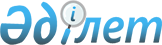 Қазақстан Республикасы Үкіметінің 2002 жылғы 19 қаңтардағы N 62 қаулысына өзгерістер мен толықтырулар енгізу туралы
					
			Күшін жойған
			
			
		
					Қазақстан Республикасы Үкіметінің 2003 жылғы 24 желтоқсандағы N 1306 қаулысы. Күші жойылды - Қазақстан Республикасы Үкіметінің 2015 жылғы 10 тамыздағы № 626 қаулысымен      Ескерту. Күші жойылды - ҚР Үкіметінің 10.08.2015 № 626 қаулысымен (алғашқы ресми жарияланған күнінен кейін күнтізбелік он күн өткен соң қолданысқа енгізіледі).      Қазақстан Республикасының Үкіметі қаулы етеді: 

      1. "Қазақстан Республикасының аумағы бойынша автокөлік құралдарының жүріп өтуін реттейтін кейбір мәселелер" туралы Қазақстан Республикасы Үкіметінің 2002 жылғы 19 қаңтардағы N 62 қаулысына(Қазақстан Республикасының ПҮКЖ-ы, 2002 ж., N 2-3, 18-құжат) мынадай өзгерістер мен толықтырулар енгізілсін:

      1) Ескерту. 1) тармақшасы алынып тасталды - ҚР Үкіметінің 2008.12.31. N 1345 (2009 жылғы 1 қаңтардан бастап қолданысқа енгізіледі) Қаулысымен ; 

      2) Ескерту. 2) тармақшасы алынып тасталды - ҚР Үкіметінің 2008.12.31. N 1345 (2009 жылғы 1 қаңтардан бастап қолданысқа енгізіледі) Қаулысымен ; 

      3) көрсетілген қаулымен бекітілген Қазақстан Республикасының автомобиль жолдарымен жүруге арналған автокөлік құралдарының рұқсат етілген өлшемдеріне: 

      14-тармақтың 2), 3), 4) және 5) тармақшалары мынадай редакцияда жазылсын: 

      "2) қос сырғымалы доңғалақтары бар тіркемелердің немесе жартылай тіркемелердің қатарласқан біліктері үшін біліктер массаларының сомасы біліктердің арасындағы мынадай қашықтықтарда:       0,5 метрден 1 метрге дейін              12,5 

      1 метрден 1,3 метрге дейін              15,0 

      1,3 метрден 1,8 метрге дейін            16,5 

      1,8 метрге тең немесе одан көп          18,0-ден аспауы тиіс; 

      болғанда 

      3) бір сырғымалы доңғалағы бар тіркемелердің немесе жартылай тіркемелердің қатарласқан біліктері үшін біліктер массаларының сомасы біліктердің арасындағы мынадай қашықтықтарда:       0,5 метрден 1 метрге дейін              12,0 

      1 метрден 1,3 метрге дейін              14,0 

      1,3 метрден 1,8 метрге дейін            16,0 

      1,8 метрге тең немесе одан көп          17,5-ден аспауы тиіс; 

      болғанда 

      4) қос сырғымалы доңғалақтары бар тіркемелердің немесе жартылай тіркемелердің үш білікті біліктері үшін біліктер массаларының сомасы біліктердің арасындағы мынадай қашықтықтарда:       0,5 метрден 1 метрге дейін              17,5 

      1 метрден 1,3 метрге дейін              21,0 

      1,3 метрден 1,8 метрге дейін            24,0 

      1,8 метрге тең немесе одан көп          26,5-ден аспауы тиіс; 

      болғанда 

      5) бір сырғымалы доңғалағы бар тіркемелердің немесе жартылай тіркемелердің үш білікті біліктері үшін біліктер массаларының сомасы біліктердің арасындағы мынадай қашықтықтарда:       0,5 метрден 1 метрге дейін              16,5 

      1 метрден 1,3 метрге дейін              19,5 

      1,3 метрден 1,8 метрге дейін            22,5 

      1,8 метрге тең немесе одан көп          24,5-ден аспауы тиіс". 

      болғанда 

      2. Осы қаулы қол қойылған күнінен бастап күшіне енеді.       Қазақстан Республикасының 

      Премьер-Министрі 
					© 2012. Қазақстан Республикасы Әділет министрлігінің «Қазақстан Республикасының Заңнама және құқықтық ақпарат институты» ШЖҚ РМК
				